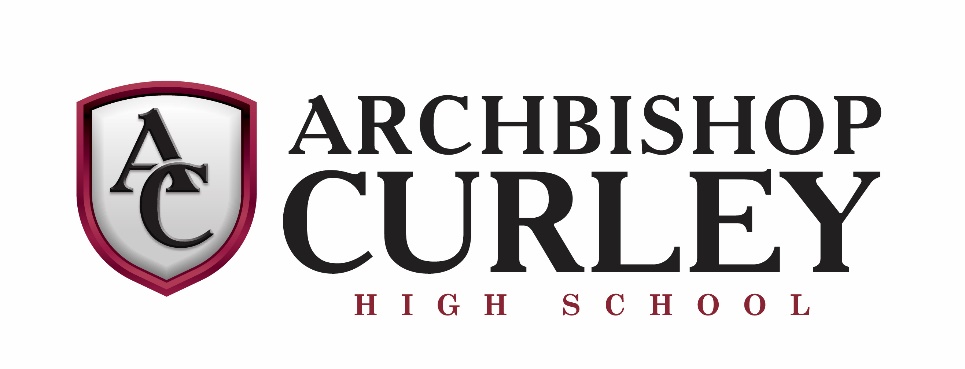 INSTRUMENTAL MUSICTHE 2019-20 PERCUSSION ENSEMBLEDirector:  Mr. Christopher CampbellJarvis Borromeo
Stephen Portera
Tre’Vel Flythe
Virgil Watson
Justin Lemmon
Hans Vonderhorst
Jesse Mangalapati
Caidon Oliphant
Parris Holland
Kyle Pumphrey
Andrew Ciresi
Timothy Villanueva
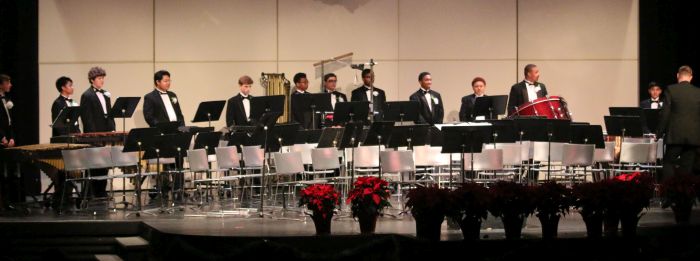 